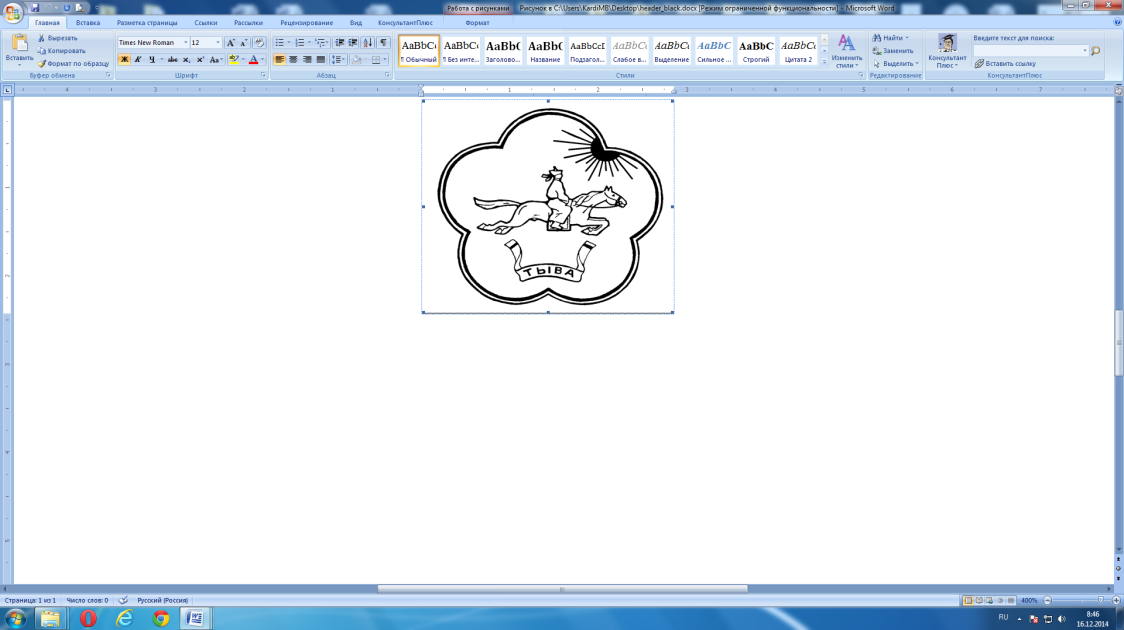 ТЫВА РЕСПУБЛИКАНЫӉ ЧАЗАА
ДОКТААЛПРАВИТЕЛЬСТВО РЕСПУБЛИКИ ТЫВА
ПОСТАНОВЛЕНИЕот 11 августа 2017 г. № 361г.КызылО внесении изменений в постановление Правительства Республики Тыва от 30 октября 2015 г. № 494 Правительство Республики Тыва ПОСТАНОВЛЯЕТ:1. Внести в постановление Правительства Республики Тыва от 30 октября 2015 г. № 494 «Об отраслевой системе оплаты труда работников государственных медицинских организаций Республики Тыва» следующие изменения:1) пункт 2 изложить в следующей редакции:«2. Признать утратившими силу:постановление Правительства Республики Тыва от 5 мая 2009 г. № 196                 «О введении новой системы оплаты труда работников государственных учреждений здравоохранения, подведомственных Министерству здравоохранения Республики Тыва»;постановление Правительства Республики Тыва от 5 июля 2012 г. № 376               «О внесении изменений в постановление Правительства Республики Тыва от 5 мая 2009 г. № 196».»;2) в Положении об отраслевой системе оплаты труда работников государственных медицинских организаций Республики Тыва: а) в пункте 1 цифры «2015» заменить цифрами «2017», слова от « 24 декабря 2014 г.» заменить словами «от 23 декабря 2016 г.»;б) в приложении № 2:слова «ГБУЗ Республики Тыва «Центр сертификации и контроля качества        лекарственных средств» заменить словами «ГБУ РТ «Ресфармация», слова «ГБУ       «Медицинский информационно-аналитический центр Республики Тыва» заменить словами «ГБУЗ «Медицинский информационно-аналитический центр Республики Тыва».2. Настоящее постановление разместить на «Официальном интернет-портале правовой информации» (www.pravo.gov.ru) и официальном сайте Республики Тыва  в информационно-телекоммуникационной сети «Интернет».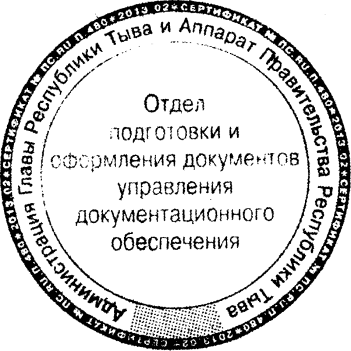 Глава Республики Тыва	            Ш. Кара-оол